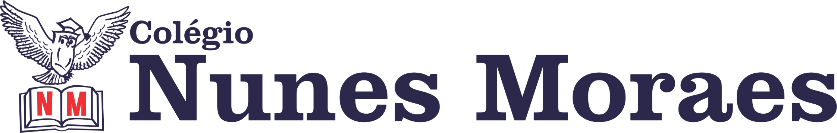 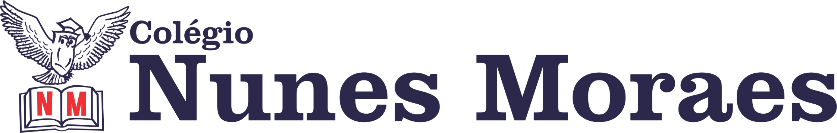 DIA: 21 DE JANEIRO DE 2021 - 2°ANO E.FAgenda diária 2° ano, 21 de janeiro.1º AULA: GEOGRAFIAObjeto de Conhecimento: As ruas.Aprendizagens Essenciais: Identificar e elaborar diferentes formas de representação (desenhos, mapas mentais, maquetes) para representar componentes da paisagem dos lugares de vivência. Capítulo 1: As ruas, páginas 98, 99, 100 e 101.Atividade de classe: páginas 102 e 103. Atividade de casa: página 104.3º AULA: MATEMÁTICAObjeto de Conhecimento: Números ordinais.  Aprendizagens Essenciais: Utilizar números naturais como indicadores de quantidade e de ordem. Capítulo 1: Números por toda parte. Atividade de classe: páginas 16 e 17. Atividade de casa: não haverá.  Forte abraço!